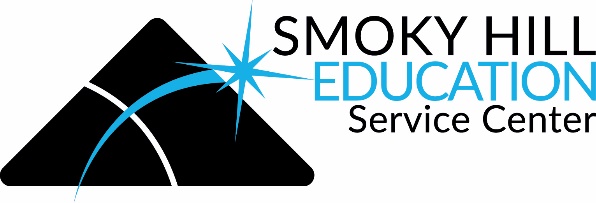 Smoky Hill Perkins/CTE Workshops, Professional Learning Networks (PLNs) and other Professional Development Opportunities  2022-23To see descriptions, click on arrow to left of workshop title.Note – Registration is required for workshops.  A registration reminder will be sent to those who have a workshop included in their Perkins grant award.  When registering for a workshop that has been included in your Perkins grant award, check “bill district/PO”.  The district will not be invoiced; the workshop will be paid for directly from Perkins funds.Please note that some of these PD opportunities are offered as part of a collaborative effort between Smoky Hill Education Service Center, ESSDACK, and Southwest Plains Regional Service Center.NCCER Instructor Certification Training
August 17-18 OR September 29-30 OR October 20-21 OR November 17-18 OR December 1-2 OR January 19-20 OR February 16-17
OR March 9-10 OR April 20-21 OR May 18-19
For more information or to register, contact Mike Gibson mgibson@agcks.org or go to https://agcks.org/training/
 Labor market data in Kansas continues to indicate a high need for workers in the construction trades.  Help your students earn NCCER industry-recognized credentials by attending the NCCER Instructor Certification Training.  In addition, the Kansas Legislature has appropriated funds to help pay for the resources needed in the classroom to successfully prepare your students to earn NCCER certifications.  Contact Mike Gibson for more information.CTE 101 (Virtual) All consortium districts are eligible to register multiple participants at no charge (this does not have to be on your award letter).
August 30   3:30-4:30   Group will meet quarterly at a time to be determined by the group.
Pam Kraus, facilitator
https://link.smokyhill.org/CTE101CTE 101 is designed for administrators, CTE Coordinators, and counselors who are new to the CTE world or would like to learn more about CTE.  This group will help you learn how to navigate the maze of CTE acronyms, regulations, and reports.  At our quarterly meetings we will cover important topics such as the IPS, Pathways, the Perkins grant, data collection and reporting, and more.New CTE Teacher PLN (Virtual) All consortium districts are eligible to register multiple participants at no charge (this does not have to be on your award letter).
First meeting - August 31  3:30 – 4:30 p.m.  PLN will meet monthly through March at a time to be determined by the group.
Pam Kraus, facilitator
Send new CTE teacher’s contact information to Pam Kraus (pkraus@smokyhill.org or 785-825-9185) and an invitation will be extended to join the PLN or share the registration link below with new CTE teachers.
https://link.smokyhill.org/new-CTE-teacher-PLNJoin other teachers new to the CTE world to learn how to navigate through the maze of CTE acronyms, reports and regulations. Learn from and share with teachers who are also experiencing CTE for the first time. Meet with guest speakers including experienced CTE teachers, KSDE CTE consultants, and more! This group will meet monthly via Zoom for 60 minutes, August through March (time and date TBD by the group).  Graduate credit availableCTE Data Dashboard and Program Improvement PLN (Virtual) All consortium districts are eligible to register multiple participants at no charge (this does not have to be on your award letter).
September 15, October 13, October 27, November 10, December 15, January 12, April 6, April 20, and May 4     9:00 – 10:00 a.m.
Joni Clark-Leiker, instructor and facilitated by CTE Coordinators from SHESC, ESSDACK, and SWPRSC
https://link.smokyhill.org/CTE-dataPLNThis professional development series will address and support the importance of data collection, analysis, and reporting related to KESA Postsecondary and Career Foundational Structures and the IPS Star Rubric.  The PLN will focus on key data points districts use in collecting, analyzing, reporting, and communicating program improvement goals and plans.Through the PLN process districts will:collaborate with their program improvement teamestablish a district guideestablish a District Data Dashboardbecome familiar with data analysis tools to analyze district dataalign district improvement targets with CTE Pathway improvement plans, IPS Star Rubric, and KESA Postsecondary and Career Foundational StructuresGraduate credit availableDeveloping a Work-Based Learning Model (Online On-Demand)
Register by September 16
Melissa Stiffler, instructor
Contact Pam Kraus (pkraus@smokyhill.org or 785-825-9185) to register and receive Perkins pricing (course provided by ESSDACK)This asynchronous on-demand course includes access to forms and supports that are easy to download and edit for your use.  Learn how to set up a work-based learning program that provides students the opportunity to become productive and responsible citizens of your community.  Enable students to extend their learning beyond school, while offering them the opportunity to apply their knowledge and skills to career exploration in areas of personal interest. Work-based learning offers sustained interactions with industry or community professionals, in real workplace settings or simulated environments at an educational institution, that foster in-depth, first hand engagement with the tasks required of a given career field, while aligning to course content.Graduate credit available  IPS:  Building Your Plan for Success PLN – Year 1 (Virtual) KSDE is providing funding for this PLN so any Kansas district can register multiple participants at no charge (this does not have to be on your award letter).
Session 1:  September 27, 2:00 - 3:00 p.m. OR September 28, 9:00 - 10:00  a.m.
Session 2:  October 11, 2:00 - 3:00 p.m. OR October 12, 9:00 - 10:00  a.m.
Session 3:  October 25, 2:00 - 3:00 p.m. OR October 26, 9:00 - 10:00  a.m.
Session 4:  November 8, 2:00 - 3:00 p.m. OR November 9, 9:00 - 10:00  a.m.
Session 5:  December 13, 2:00 - 3:00 p.m. OR December 14, 9:00 - 10:00 a.m.
Session 6:  January 10, 2:00 - 3:00 p.m. OR January 11, 9:00 - 10:00  a.m.
Session 7:  January 24, 2:00 - 3:00 p.m. OR January 25, 9:00 - 10:00  a.m.
Joni Clark-Leiker, instructor & facilitated by CTE Coordinators from SHESC, ESSDACK, and SWPRSC
https://link.smokyhill.org/IPS-sucessPLN-YR1This virtual professional development series will focus on supporting districts with the development and implementation of a comprehensive pre-K-12 IPS/career development framework related to KESA and the IPS Star Recognition rubric.  Participants will complete an IPS district self-study, develop an understanding of the 4 state-defined minimum IPS components, and develop an IPS framework with grade-band components and strands reflecting their district's unique situation.  Districts will find this series will be most effective if they enroll a team; ideally consisting of at least one administrator, one teacher and one person involved in career advising.Graduate credit availableIPS:  Building Your Plan for Success PLN – Advanced (Virtual) (Team pricing available when more than 2 participants register from same district)
Session 1:  September 27, 9:00 - 10:00 a.m. OR September 28, 2:00 - 3:00  p.m.
Session 2:  October 11, 9:00 - 10:00 a.m. OR October 12, 2:00 - 3:00  p.m.
Session 3:  October 25, 9:00 - 10:00 a.m. OR October 26, 2:00 - 3:00  p.m.
Session 4:  November 8, 9:00 - 10:00 a.m. OR November 9, 2:00 - 3:00  p.m.
Session 5:  December 12, 9:00 - 10:00 a.m. OR December 14, 2:00 - 3:00  p.m.
Session 6:  January 10, 9:00 - 10:00 a.m. OR January 11, 2:00 - 3:00  p.m.
Session 7:  January 24, 9:00 - 10:00 a.m. OR January 25, 2:00 - 3:00  p.m.
Joni Clark-Leiker, instructor & facilitated by CTE Coordinators from SHESC, ESSDACK, and SWPRSC
https://link.smokyhill.org/IPS-successPLN-ADVThis virtual professional development series will address IPS connections to KESA and the development and implementation of a comprehensive pre-K-12 career preparation curriculum, the IPS Star Rubric, middle level career development/IPS framework, elementary level career development/IPS framework, and other topics as requested by participants.  Districts are encouraged to register a team.Graduate credit availableTraining for welding instructors – American Welding Society Certification Best Practices (Virtual)
September 29, 8:30 – 11:30 a.m.   OR   October 5, 8:30 – 11:30 a.m.
Jeremiah Harmon, instructor
https://link.smokyhill.org/Welding-certImprove your welding students’ chances to successfully acquire the American Welding Society Level 1 or AWS SENSE Level 1 industry-recognized certification.  The workshop instructor will share content and best practices for helping students to meet the industry specifications for each of the performance welds in the AWS Level 1 certification.  Technique videos of the welds will be provided to all registered participants.CTE and SPED Collaboration (Virtual)
Session 1:  How to Navigate IEP’s in the CTE Classroom   October 6, 8:30 – 11:30 a.m.
Chelsey Livingston, instructor & Natalie Briscoe, facilitator
https://link.smokyhill.org/CTE-SPED-IEPsParticipants will learn how to provide IEP necessitated accommodations and modifications in the CTE classroom.  Allow a previous CTE and special education teacher to guide you through how to implement an IEP(s) in your classroom to help your students equitably access your curriculum.Graduate credit available for participation in BOTH Session 1 and Session 2Session 2:  Special Education and Work-Based Learning  December 13, 8:30 – 11:30 a.m.
Chelsey Livingston, instructor & Natalie Briscoe, facilitator
https://link.smokyhill.org/CTE-SPED-WBLCTE Teachers, do you have students who need hands-on experience but have completed all of your pathway courses?  Give them an opportunity to put the skills you’ve taught them to the test in a real-life work environment.  Learn how to set up a work-based learning opportunity for your students.Special Ed Teachers, do you have students who need to complete credits, but aren’t motivated by the traditional school setting?  Do your students need experience in a potential working environment or need to learn skills to be successful in postsecondary employment?  Learn how to set up a work-based learning opportunity for your students.Graduate credit available for participation in BOTH Session 1 and Session 2Hands-on Anatomy – Manikens & Torzikens  (Virtual)
October 27       8:30 a.m. – 3:30 p.m.
https://link.smokyhill.org/Hands-on-Anatomy-oct
November 15    11:30 a.m. – 6:30 p.m.  
https://link.smokyhill.org/Hands-on-Anatomy-nov
Dan Whisler, instructor & Clelia McCrory, facilitatorIf you're looking for a great way to engage your science and anatomy students in a traditional classroom setting or a remote learning environment, then this workshop is for you!  You'll learn strategies and uncover resources that will help your students learn more about the human body and about the career opportunities available. The virtual workshop model allows you to attend remotely and will replicate distance learning strategies that engage students in high level learning. You'll walk away with content and activities that can be used in a variety of science classes including health, biology, and anatomy & physiology classes.  A Student 2 Maniken, tools, and clay from Anatomy in Clay are included in the registration fee.
Graduate credit availableEnd-of-Pathway Assessments, Credentials & Certifications (Virtual)
November 4, 8:30-11:30 a.m.  OR  November 16, 12:30 p.m.- 3:30 p.m.
Clelia McCrory, instructor
https://link.smokyhill.org/cte-certificationsHelp your students leave high school with employable skills and improve your district’s postsecondary success rate by providing opportunities for students to complete end-of-Pathway assessments and industry-recognized credentials and certifications. This workshop will explain the options available for different Pathways, where to access the assessments, and what students can expect when taking one of these assessments, as well as how to correctly report the results to KSDE. Participants will receive an electronic resource with links for all assessments, credentials and certifications, and updates as needed.Preparing Students for Word, Excel, and PowerPoint Certifications – Becoming MOS Certified:  Enhancing Skills for Future Employment (Virtual)
November 17, 9:00 a.m. – 12:00 p.m.   
Traci Taylor and Natalie Briscoe, instructors
https://link.smokyhill.org/MOScert A simple job search for Microsoft Office skills on Indeed, Monster, ZipRecruiter, and SimplyHired for the state of Kansas produces 6,200-8,900 open positions that list Microsoft Office skills as a qualification.  Compare that to a search on the same sites for Google Suite skills, and you’ll find 102-189 jobs in the state.   Students need skills and knowledge in these areas, providing a compelling reason to offer learning opportunities in Microsoft Office products such as Word, Excel, PowerPoint, Outlook, and more.  In addition, students can become a Microsoft Office Specialist in one or more of the Microsoft software applications.  This workshop will discuss how to guide students through a MOS certification program, best practices for presenting the content, and will expose educators to available resources.Using Vernier Electronic Sensors to Improve Learning in Anatomy & Physiology (Virtual)
December 8       9:00 a.m. – 3:30 p.m.   
Pam Kraus, instructor & Clelia McCrory, facilitator
https://link.smokyhill.org/Vernier-for-PhysiologyLearn how to incorporate experiments to improve comprehension using Vernier’s GoDirect sensors in Anatomy and Physiology classes.  Participants will receive the Vernier GoDirect Physiology Starter set of 7 sensors, which when used with free Graphical analysis software (compatible with Chromebooks, iPads, and smartphones), allows students to conduct a variety of experiments that involve measuring physiological functions of the cardiac, muscular, respiratory, vascular, and nervous systems.  The Vernier physiology labs strongly support test items on the NCHSE end of pathway assessments.
Graduate credit availableTour:  Postsecondary and Employment Opportunities
TBD – Fall 2022
Pam Kraus, facilitatorLearn more about postsecondary opportunities available for your students by touring Salina Tech, K-State University Salina Aerospace and Technology Campus, as well as manufacturing companies such as Great Plains Manufacturing, Geoprobe, etc.Graduate credit availableCTE & SPED Transition Coordinators (Virtual) All consortium districts are eligible to register SPED transition coordinators at no charge (this does not have to be on your award letter).
TBD    
Clelia McCrory, facilitatorIn order to increase the number of SPED students acquiring industry recognized certifications, Smoky Hill Education Service Center in collaboration with ESSDACK and SWPRSC will offer virtual collaboration times for special education cooperative transition coordinators.  Important information about industry-recognized certifications, including allowed learning accommodations and preparation tools available, will be provided.  This PLN will also provide an opportunity for transition coordinators to share about their work with transition plans.  Any transition coordinators who work with districts from the Smoky Hill Perkins consortium are invited to join this group at no charge.  Send your transition coordinator’s contact information to Pam Kraus (pkraus@smokyhill.org or 785-825-9185) and she will extend an invitation.  Externships 
Contact Pam Kraus (pkraus@smokyhill.org or 785-825-9185) to arrange externshipExternships provide an opportunity for CTE teachers to get out and experience what is happening in the workforce in their Pathways.  This real-world experience enhances the classroom experiences you can offer your students.  You may arrange your own externships (to receive full stipend the externship should be at least 40 hours) or contact Pam for assistance. 
Poverty Simulation
Contact Pam Kraus (pkraus@smokyhill.org or 785-825-9185) to schedule your districtPoverty is a reality for many individuals and families.  But unless you’ve experienced poverty, it’s difficult to truly understand.  The Community Action Poverty Simulation (CAPS) bridges that gap from misconception to understanding.  CAPS is an interactive immersion experience.  It sensitizes community participants to the realities of poverty.  CAPS is not a game.  It is based on real Community Action clients and their lives.  CAPS exists to:Promote Poverty Awareness – during the simulation, role-play a month in poverty and experience low-income families’ lives.  Increase Understanding – after the simulation, you will unpack your learning and brainstorm community change.  Inspire Local Change – together, you can be a voice to end poverty in your family, friends and community.  Transform Perspectives – the goal of CAPS is to shift the paradigm about poverty away from being seen as a personal failure and toward the understanding of poverty as structural, a failure of society.Inservice
Contact Pam Kraus (pkraus@smokyhill.org or 785-825-9185) to schedule Schedule a half-day inservice for your faculty/staff regarding the Individual Plan of Study, career development and mentoring, Xello, etc.Consulting
Contact Pam Kraus (pkraus@smokyhill.org or 785-825-9185) to schedule consultingSchedule consulting time with your district’s administrators, CTE coordinators and teachers, persons responsible for data, etc. to facilitate improvement of IPS/Career mentoring, Work-Based learning or other CTE/Perkins programs. Other Perkins Funded OpportunitiesPD and Supplies for New CTE Teachers
Contact Pam Kraus (pkraus@smokyhill.org or 785-825-9185) with requestsThere are Perkins funds set aside to provide PD and supplies to new CTE teachers who weren’t able to make requests last spring.  Requests must be sent to Pam Kraus and then will need to be approved by KSDE.  Limited funds available.CTSO Memberships for Special Populations
To request a reimbursement of the membership fees for an eligible student(s) contact Pam Kraus pkraus@smokyhill.orgThe Perkins Consortium has Perkins FY23 funds available on a first-come, first-served basis for memberships in officially recognized CTSOs for students in one of the following special population categories for whom the membership fee is a hardship:individuals with disabilitiesindividuals from economically disadvantaged familiesindividuals preparing for non-traditional fieldssingle parent students, including single pregnant womenEnglish learnershomeless individualsyouth who are in, or have aged out of, the foster care systemyouth with a parent who is a member of the armed forces and is on active dutyFutureMaker Mobile Learning Lab  All consortium districts are eligible to request the mobile learning lab – 9 districts will be selected (this does not have to be on your award letter).
Contact Pam Kraus (pkraus@smokyhill.org or 785-825-9185) to schedule the FutureMaker Lab (ASAP since their schedule fills fast!)The FutureMaker Mobile Learning Lab can come to your school to provide your students the opportunity to interact with high demand careers with hands-on and virtual experiences.  The mobile learning lab will schedule a visit with 3 schools in relatively close proximity over a Tuesday – Thursday.  Perkins funds are available to schedule three 3-school visits during the 2022-23 school year (for a total of 9 schools).  To learn more about the FutureMaker Mobile Learning Lab go to https://futuremakerlab.com/.They Do What?  6th-8th Grade Girls Explore Non-traditional Careers
TBD
Pam Kraus, facilitatorMiddle School girls will have the opportunity to meet successful women in nontraditional careers  who grew up in small Kansas communities, participate in interactive group activities, tour the Salina Central High School welding program, and more, as they are introduced to non-traditional careers.ITEMS AVAILABLE FOR LOAN
Contact Pam Kraus (pkraus@smokyhill.org or 785-825-9185) to reserve these items.  They can be picked up from the Salina or the Hays office.LEGO Mindstorms Robot Inventor Kits 
Contact Pam Kraus (pkraus@smokyhill.org or 785-825-9185) to reserve the kitsTen Lego Mindstorms Robot Inventor Kits including two copies each of The LEGO Mindstorms Robot Inventor Activity Book:  A Beginner’s Guide to Building and Programming LEGO Robots and The LEGO Mindstorms Robot Inventor Idea Book are available to use in CTE courses that have competencies involving engineering and coding (Engineering, Manufacturing, and Programming and Software Pathways).  To learn more about LEGO Mindstorms Robot Inventor Kits go to https://www.lego.com/en-us/product/robot-inventor-51515 and https://www.pcmag.com/reviews/lego-mindstorms-robot-inventor. Realityworks RealCare Baby3 Infant Simulators 
Contact Pam Kraus (pkraus@smokyhill.org or 785-825-9185) to reserve the babiesThere are 5 RealCare Baby 3s with accessories (case, charger, car seat w/ detection kit, diaper bag, bottle, diaper, clothing, blanket, student ID wristbands, etc.) as well as RealCare/Healthy Choices curriculum and instructor guide available for use in CTE classrooms.  To learn more about the RealCare Baby 3 go to https://www.realityworks.com/product/realcare-baby-3-infant-simulator/. Realityworks Infant Health Trio Infant Simulators (Drug-affected, Fetal Alcohol, and Shaken Baby)
Contact Pam Kraus (pkraus@smokyhill.org or 785-825-9185) to reserve the babiesThis trio of infant simulators, with curriculum included, are available for use in CTE classrooms for the Health Science, Early Childhood, Teaching and Training, and FCCS Pathways. To learn more about the Infant Health Trio Simulators go to https://www.realityworks.com/product/infant-health-trio-package/. Realityworks RealCare Geriatric Simulator
Contact Pam Kraus (pkraus@smokyhill.org or 785-825-9185) to reserve the geriatric simulatorThis geriatric simulator enables students to personally experience a variety of age-related physical challenges to help develop a sensitivity and understanding toward the elderly.  The simulator includes a 20-piece sensitivity suit, walker, storage case, and curriculum and can be used in CTE classrooms for the Health Science and FCCS Pathways. To learn more about the Geriatric Simulator go to https://www.realityworks.com/product/realcare-geriatric-simulator/#:~:text=This%20award%2Dwinning%20wearable%20RealCare,and%20understanding%20toward%20the%20elderly. Vernier Wind Tunnel
Contact Pam Kraus (pkraus@smokyhill.org or 785-825-9185) to reserve the wind tunnelThe wind tunnel can be reserved for use in CTE classrooms and for KidWind teams.  Note that the wind tunnel is housed in multiple large, heavy cases that will need a larger vehicle for transport.  To learn more about the Vernier Wind Tunnel go to https://www.vernier.com/product/wind-tunnel/. zSpace Virtual reality All-in-one units with software for Anatomy & Physiology 
Welding, Manufacturing (Mechanical, Hydraulics, Pneumatics), and Construction may be available upon request
Contact Pam Kraus (pkraus@smokyhill.org or 785-825-9185) to reserve a unitThese virtual reality units can be reserved for use in CTE classrooms.  To learn more about the zSpace All-in-one unit go to https://zspace.com/edu.Download this document at https://link.smokyhill.org/CTE-PD-list 